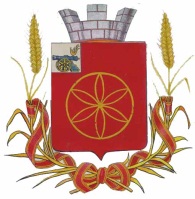  АДМИНИСТРАЦИЯ  МУНИЦИПАЛЬНОГО  ОБРАЗОВАНИЯ            РУДНЯНСКИЙ  РАЙОН  СМОЛЕНСКОЙ ОБЛАСТИП  О  С  Т  А Н  О  В  Л  Е Н  И  Еот  20.12.2017г.    N 490 О внесении изменений в постановление Администрации муниципального образования Руднянский район Смоленской области от 31.10.2017 №419В соответствии с Федеральным законом от 06.10.2003 № 131-ФЗ « Об общих принципах организации органов местного самоуправления», Решением Совета депутатов Руднянского городского поселения Руднянского района Смоленской области от 18.01.2013 г. № 197 «О возложении исполнения полномочий Администрации Руднянского городского поселения Руднянского района Смоленской  области  на Администрацию  муниципального образования Руднянский  район  Смоленской  области  и ликвидации  Администрации  Руднянского городского поселения Руднянского района Смоленской области»Администрация муниципального образования Руднянский район Смоленской области  п о с т а н о в л я е т:1. Внести в постановление Администрации муниципального образования Руднянский район Смоленской области от 31.10.2017 № 419 «Об утверждении Порядка и сроков представления, рассмотрения и оценки предложений, заинтересованных лиц о включении дворовых территорий в муниципальную программу «Формирование современной  городской среды на территории муниципального образования Руднянского городского поселения Руднянского района Смоленской области  на 2018-2022 годы» следующие изменения:- в приложение №1:1) пункт 3.1. раздела 3 изложить в следующей редакции:«3.1. Извещение о приеме заявок размещается на официальном сайте Администрации муниципального образования «Руднянский район» Смоленской области http://рудня.рф/ в информационно-телекоммуникационной сети «Интернет»»;.2) раздела 3 дополнить пунктом 3.1.1. следующим содержанием:«3.1.1. В извещении о приеме заявок указываются:а) наименование, местонахождение, почтовый адрес, адрес электронной почты и контактный номер органа, осуществляющего прием заявок;б) дата начала и дата окончания приема заявок, перечень прилагаемых к ним документов;в) требования к заявкам, критерии их отбора». 2. Настоящее постановление вступает в силу после его официального опубликования в соответствии с Уставом муниципального образования Руднянский район Смоленской области.3. Контроль за исполнением настоящего постановления возложить на заместителя Главы муниципального образования Руднянский район Смоленской области по ЖКХ Брич С.Е.Глава муниципального образованияРуднянский район Смоленской области                                               Ю.И. Ивашкин